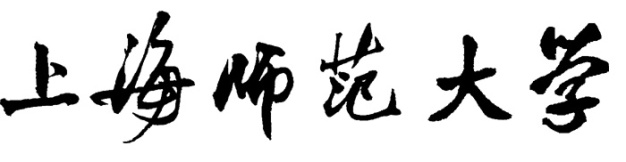 上海师范大学标准试卷考试日期    年  月  日科目：中国近现代史纲要（本科）  （A卷）学院        系科        年级      班级     姓名            学号        我承诺：我认真遵守《上海师范大学考场规则》，诚信考试。签名：                 请根据近现代史纲要课程的基本内容，深刻体会并阐述中国历史和人民是为什么和怎样选择了马克思主义、中国共产党？具体要求：1.字数在800字以上。2.阐述须有逻辑性，条分缕析，层次分明，结构合理。3.小论文用WORD编辑 ，文件名为补考课程名+姓名+学号。题号一二三四五六七八总分得分